Metodické doporučení________________________________________________________Inspirace pro aktivity k tématu Umět pomoctCílem těchto aktivit je seznámit děti s tím, jak se mají správně zachovat v různých situacích, které je mohou v životě potkat.Videa jsou koncipována tak, že nastane nějaká situace, děti ve videu se nějak zachovají a následně je přivolána pomoc, která situaci dořeší. V další části je rozbor toho, co děti udělaly dobře, případně špatně, a proč to bylo nebezpečné.Zachraň se, kdo můžeš! – Výjezdní hlídka policie Zachraň se, kdo můžeš! – Dopravní policieUmět pomoctPrvní pracovní list záměrně není pojmenován, protože děti mají pokračovat v příběhu a uhodnout, co se asi stalo. Děti napíšou své verze pokračování textu a následně je mohou sdílet. Poté je vhodné dětem pustit první část videa, kde se konec příběhu dozvědí. Video je oddělené znělkou. Po ní je vhodné video stopnout a pokračovat v dalším úkolu.Ve videu bude následovat zásah policie. Děti mohou hádat, co se asi stane a jak bude policie postupovat. Mají za úkol vymyslet tři kroky. Pak je vhodné video znovu pustit a podívat se, v jakých bodech se děti trefily.Poslední část se věnuje tomu, kde děti ve videu udělaly chyby. Dobré je opět předvídat a popovídat si o tom, co si žáci myslí, že asi bylo špatně, a pak pustit zbytek videa.Následná reflexe je namířená na to, co si děti chtějí pamatovat, aby byly připravené, kdyby se jim situace stala. (Situace je o okradení kamarádky.)Umět pomoct – dopravní nehodaDruhý pracovní list se zaměřuje na dopravní nehodu. Můžete s dětmi jako evokaci projít pravidla silničního provozu pro cyklistiku a společně se pobavit o tom, co je dobré mít, jak se chovat, na co dávat pozor.Video je opět rozdělené znělkou. U té je dobré video stopnout a podívat se na zadání v pracovním listu. Následná reflexe se zaměřuje opět na děti, co by si měly pamatovat.Pracovní listy se dají použít v jednom delším bloku oba, ale také odděleně, případně lze využít jen jeden. Kromě podobného stylu na sebe nenavazují.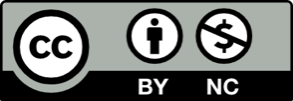 